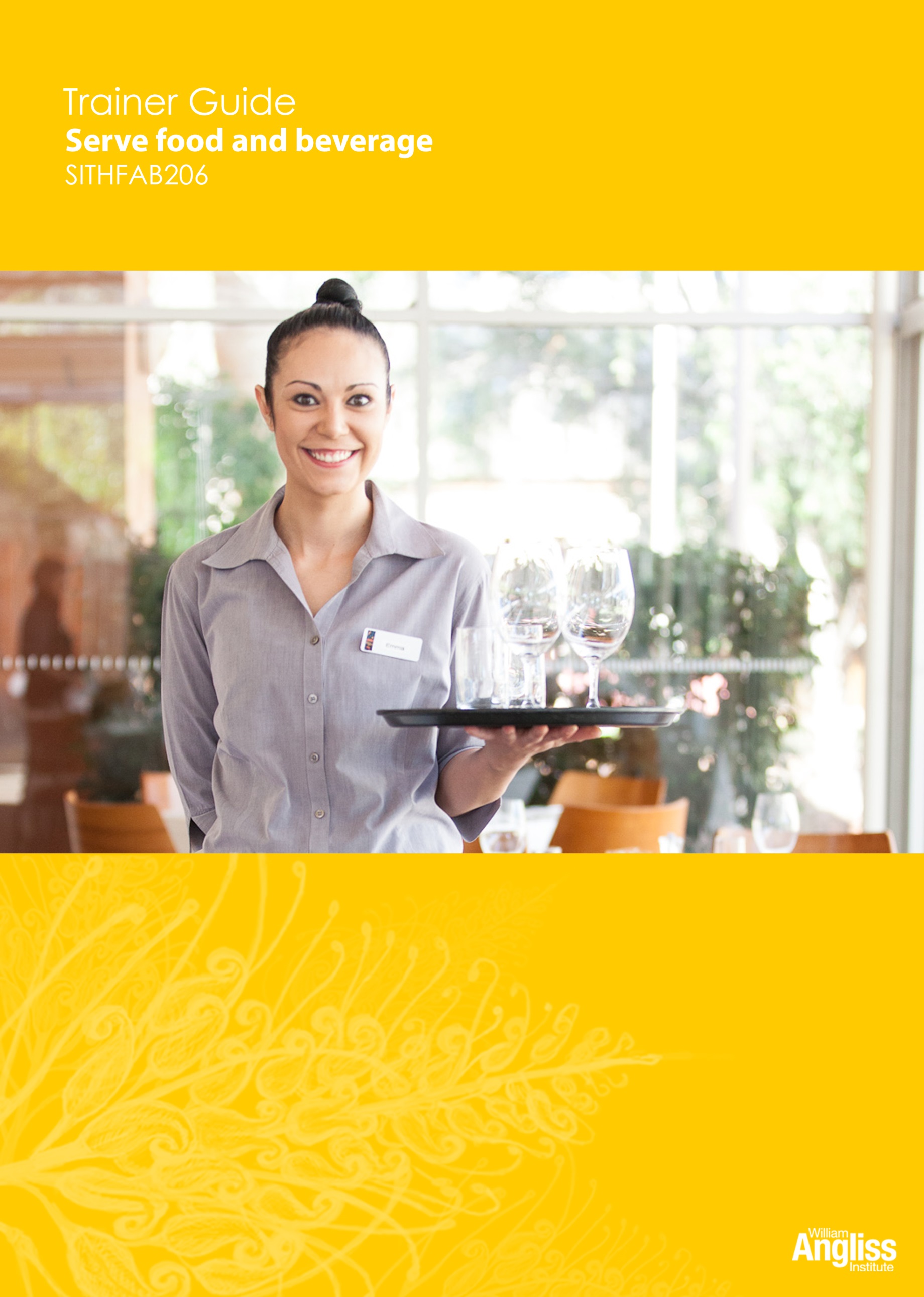 © Commonwealth of Australia 2013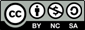 CC BY-NC-SAThis work is copyright. Except where otherwise indicated, and save for the Commonwealth Coat of Arms, the Department has applied the Creative Commons Attribution-Noncommercial-Share Alike 3.0 Australia Licence to this work.The Department of Industry, Innovation, Climate Change, Science, Research and Tertiary Education must be attributed as the author of the Department’s copyright material.As far as practicable, material for which the copyright is owned by a third party has been clearly labelled. The Department has made all reasonable efforts to ensure that this material has been reproduced on this website with the full consent of the copyright owners.Requests and enquiries concerning the Department’s copyright material should be addressed to:The Legal Branch
Department of Industry, Innovation, Climate Change, Science, Research and Tertiary Education
GPO Box 9839 Canberra ACT 2601Or emailed to legalservices@innovation.gov.auFunded under the Workplace English Language and Literacy (WELL) Program by the Australian Government Department of Industry, Innovation, Climate Change, Science, Research and Tertiary Education.The views expressed in this publication do not necessarily represent the view of the Minister for Tertiary Education, Skills, Science and Research or the Australian Government.  The Australian Government does not give any warranty nor accept any liability in relation to the contents of this work.ISBN 978-1-922108-12-8 ContentsWhat is in this guide?	vLLN requirements of the unit	viGuide to the activities	1Activity 1	Style of service	1Activity 2	Mise en place	1Activity 3	Check your equipment	1Activity 4 	Taking reservations	2Activity 5	Check some food displays	3Activity 6	The 3 minute check	3Activity 7	Welcome customers	3Activity 8 	Seating	3Activity 9	Answering customer questions	4Activity 10	Making recommendations	4Activity 11	Describing menu items	5Activity 12	Correcting the cover	5Activity 13	Reading a docket	6Activity 14	Writing a docket	7Activity 15	Special dietary needs	7Activity 16	What would you do?	10Activity 17	Safe food handling	10Activity 18	What would you do?	11Activity 19 	Serving correctly	11Activity 20 	Dealing with problems	12Activity 21 	Dirty items	13Activity 22 	Disposing of leftover food and waste	13Activity 23 	Farewelling customers	13Activity 24 	End of service tasks	14Activity 25 	Restaurant debriefing	14Appendix 1 Resources for Activity 6	16Appendix 2 Resources for Activity 11	1Appendix 3 Resources for Activity 23	1What is in this guide?This Trainer Guide to Activities accompanies the Learner Workbook for the unit SITHFAB206 Serve food and beverages to customers in the SIT12 Hospitality Training Package. The Trainer’s Guide contains:a summary of the LLN requirements of the unitadvice on carrying out an activity where it may not be obvious from the design of the activity itself. When the design of an activity speaks for itself, comments are on possible variations, enhancements or extensions of the activity that would ensure it is useful for learners with lower LLN skillspossible answers where this may assist the trainer to understand the intent of the activityresources to support the activities, such as role play cards or sample documents.Many activities assume that learners have access to a workplace or simulated workplace. If this is not the case, trainers should adapt or omit the activity. If learners are in different workplaces, they could compare the different ways things are done.LLN requirements of the unitSITHFAB206 Serve food and beverages to customersGuide to the activitiesActivity 1	Style of service1. 	What style of service does your workplace have?2. 	What kind of menu does your workplace have?These questions will help learners relate the types of service to real contexts. If they are at similar types of venues, ask them to talk about other venues they know of.Activity 2	Mise en placeCan you think of another thing you would look for at each check?Some possible answers are listed below, but the list is not exhaustive.Activity 3	Check your equipmentGather learners’ ideas on the board. Answers might include a wide range of WHS issues. Some responses have been suggested but they are not comprehensive.1.	What might happen if equipment is left dirty or poorly maintained?  Customers might get sickCustomers might leave the restaurantCustomers or staff might be injured e.g. trip, fall, electrical shock.2.	What would you do in these situations?You find some chipped side plates as you are setting tables.Discard them.  They cannot be used.The waiter’s station has only one spare salt and pepper set.The waiter’s station should have everything you might need for service. Look in the storeroom for several more sets to place in the station.The menu board still has yesterday’s chicken and salad special written on it. The café is about to open.Quickly update it or let the supervisor know.The coffee machine has been on for ten minutes but it is not hot. Let your supervisor know immediately. If you know how to use the machine, you could try flushing some water through it or turning it off for a few minutes and turning it back on.  Activity 4 	Taking reservations Use the activity to encourage a broader discussion about things that might go wrong when taking bookings. Some suggested answers are listed below.1.	Why do you need to get the person’s full name?If you just get the name ‘David’, mistakes can be made. Maybe there is more than one David arriving and the wrong table is given away. 2.	Why might you need a mobile number?So you can contact the customer if they are running late or leave something behind.3.	Why do you need to note if there are children in a group?If there is a child and they require a high chair this should be noted.4.	Why is an ETA important? You can tell if a customer is late. Some restaurants will sell the table to walk-ins if the customer is very late.Also you can stagger (spread out) the arrival times so you haven’t got too many customers coming in at the same time.Activity 5	Check some food displaysAsk learners to share their notes and see where they had similar or different judgements. Discuss what makes a display attractive or unattractive, and the food-handling hygiene learners have observed.Activity 6	The 3 minute checkThis activity is a role play in pairs, using the Role Play Cards in Appendix 1. Place learners in pairs. Person A is the customer and Person B is the food and beverage attendant. Provide the role cards for Situation 1. Give them a couple of minutes to work out what they will say. Then the attendant makes a 3 minute check with the customer. If there is anything wrong, they should apologise to the customer and suggest a solution.This activity allows for multiple practices. Swap roles for the other 4 situationsIf possible, provide some props to help the role play, e.g practise at a set table with a seated customer and a standing attendant. This activity allows for multiple practices.  Activity 7	Welcome customersThis activity is workplace specific. Discuss the greetings and where they are similar or different. Activity 8 	SeatingThe correct response is to:Apologise and explain to the group that while their request was noted at the time of booking the venue can’t always accommodate all requests. However, it is important for learners to understand that there are different ways of dealing with customers, in terms of words, tone and body language.. Encourage learners to contribute possible responses. Give feedback on strengths and weaknesses of different responses and wordings.Activity 9	Answering customer questions Some possible questions are included below, but the range of possible answers is wide.Activity 10	Making recommendationsConduct a group discussion. Some responses have been suggested but they are not comprehensive.1.	Can you think of a reason why you shouldn’t tell the customer what you like?They might feel pressured to order it even if it doesn’t sound so attractive to them. They might not like it and blame you.2.	Why should you be careful about recommending popular dishes?The kitchen could run out of popular items. It would be better for the business to encourage diners to spread their choices.Activity 11	Describing menu itemsThis activity is a role play in pairs, using the Role Play Cards in Appendix 2. Place learners in pairs. Person A is the customer and Person B is the food and beverage attendant. Provide the role cards for Situation 1. Give them a couple of minutes to work out what they will say. Then the customer should ask the attendant to explain a menu item. Encourage learners to use describing words. Take turns being the customer and the attendant.This activity allows for multiple practices. Swap roles for the other 4 situationsIf possible, provide some props to help the role play, e.g. practise at a set table with a seated customer and a standing attendant.Activity 12	Correcting the coverHow would you correct the cover for the following orders?  What extra cutlery would you need?  Would you remove or replace any cutlery? 
Ask your workmates or supervisor, or search on the internet if you need help.  Activity 13	Reading a docketTime the order was takenWho took the orderTable number Number of customers at the tableDocket numberNumber of each dish orderedThe description of the dish that has been ordered.  Any special requests The position number of the customer who ordered a dish.Activity 14	Writing a docketIf learners need more practice, simply make up new orders for them to record.If possible, use order forms from their actual workplaces.Activity 15	Special dietary needsSome key information is listed below, but learner answers will depend on what sources are available to them. Emphasize that the information is important as it relates to knowing what is on your establishment’s menu so you can advise customers, taking orders accurately, and conveying special dietary needs accurately to the kitchen.Activity 16	What would you do?This is an opportunity to discuss how to manage problems or issues that arise while providing service to customers. Use the activity to encourage a broader discussion about things that might go wrong when taking bookings. The correct action to take in this particular situation is:Discreetly go back to the customer and show them the declined credit card receipt. Ask for another method of payment. Inform your supervisor if they can’t pay. Activity 17	Safe food handling1.	What personal hygiene rules can you think of?Gather ideas from the group and collect them on the board. Learners can then copy them down later to ensure everyone has the same list.Always record ideas on the board in clear handwriting and in an orderly way. This makes it easier for learners to understand and copy.2.	Look at the three hygiene rules below. What could happen if you don’t follow each one?Activity 18	What would you do?This is an opportunity to discuss how to manage a range of problems or issues that arise while providing service to customers.Discuss your answers with the group.1.	You check an order that the chef has put on the pass. One portion of prawns is missing.Tell the chef and ask how long the prawns will be. If there is a delay tell the customer.2.	An order is ready to be picked up from the pass. One of the plates has a finger mark on it.Either tell the chef and they will wipe the plate clean OR there should be vinegar and hot water on the pass so you can wipe it.3.	You have been busy, and see an order of drinks sitting at the bar. You notice the freshly squeezed orange juice and the mango smoothie have started to separate.Have the drinks remade. Inform the customer of the delay and apologise. If the extra time is too long for the customer, tell your supervisor.  Check other drinks on the tray are cold.4.	You arrive at the table carrying three steaks – the docket says there is one rare, one medium rare and one medium. You realise you don’t know which steak is which.Apologise to the customer. Go straight back to the kitchen and ask the chef to cook a new steak, showing the order. When you go back to the table, apologise again and tell them how long it will take for the fresh meal to arrive.5.	You check an order that the chef has put on the pass. The docket says ‘sauce on the side’ but the sauce is on the fish.Get it re-plated immediately, showing the chef the docket.Activity 19 	Serving correctlyProvide a range of plates, bowls, trays and glasses so learners can practise their carrying technique. You could also put items on the plate so they experience the balance e.g. eggs, apples, bread rolls, water. Take photos or a movie of each learner so they can observe themselves. Mobile phones are good enough quality for the purposes of the activity. Beware of encouraging laughter at less capable individuals, as this can be damaging to their confidence and efforts.Activity 20 	Dealing with problemsThe responses listed below are suggestions only. A range of responses would be appropriate. Encourage learners to craft their own suitable responses. Discuss what is suitable and why or why not.Activity 21 	Dirty itemsThis activity is workplace-specific. Encourage learners to share different experiences.Activity 22 	Disposing of leftover food and wasteThis activity is workplace-specific. Encourage learners to share different experiences.Activity 23 	Farewelling customersThis activity is a role play in pairs, using the Role Play Cards and the Guidelines for farewelling customers in Appendix 3. Make a copy of the Guidelines for each learner and read through them together. Ask them to decide what they will say and do when farewelling guests from a venue. They may suggest possibilities other than those in the guidelines. Encourage them to the realisation that the formality of a venue can affect how you farewell a guest.Place learners in pairs. Person A is the customer and Person B is the food and beverage attendant. The attendant should farewell the guest from the table. Learners should swap roles and have multiple practices. Encourage them to try out different combinations of words and behaviour. Remind learners this is a safe context to try things out in.If possible, provide some props to help the role play, e.g. practise at a set table with a seated customer and a standing attendant.Activity 24 	End of service tasks1.	What are two other end of service tasks you do in your venue? Write them into the checklist in the blank spaces.This is an opportunity to discuss the range of possible tasks that you may be required to carry out at end of service. Compare notes from different venues and different times of day if possible.2.	Sandra dropped a glass jug when she was unloading the dishwasher. She swept up the pieces and put them in the bin. She wasn’t hurt.Write a note for the manager in the Notes section. This is practice in brief note-writing. It is a useful skill for learners to know how to use as few words as possible while conveying the key facts. Demonstrate a model first - do one or more examples on the whiteboard, asking learners to volunteer possible wording. Show them how to leave out unnecessary words while not losing meaning.For example:A glass jug got broken while we were loading the dishwasher.  We cleaned it up, and no-one was hurt. Final message = Glass jug broken, cleaned up, no-one hurt. Then provide further practice scenarios for them.3.	When you are moving the tables and chairs, you notice that Table 3 wobbles a bit. 
You sit it out the back but the table is one chair short. 
Write a note in the Comments column for the next shift.As above. A possible note is –Wobbly chair Table 3. Put out the back. Table now one chair short. Activity 25 	Restaurant debriefingRead the manager’s words aloud to the group, in a measured and clear way. Read the questions with the group, so they know what they are listening for. Read Jay’s feedback again. This helps learners listen for key points in speech.1.	What are the two main service issues Jay mentions?He wants staff to always:offer people the choice of still, tap or sparkling waterannounce the food when they place it in front of the customer.2.	What compliments does Jay pass on to staff?Everything went smoothlyThe food came out on time The food was a good standardWe had some good feedback from customers.3.	What request does Jay make about tomorrow?Suggest the Pepper Tree Shiraz to customers at $5 per glassAppendix 1 Resources for Activity 6Appendix 2 Resources for Activity 11Appendix 3 Resources for Activity 23Development TeamDevelopment TeamContentWilliam Angliss Institute of TAFEMacsmith and AssociatesDisclaimerDisclaimerEvery effort has been made to ensure that this booklet is free from error or omissions. However, you should conduct your own enquiries and seek professional advice before relying on any fact, statement or matter contained in this book. William Angliss Institute of TAFE and Macsmith & Associates are not responsible for any injury, loss or damage as a result of material included or omitted from this workbook. Every effort has been made to ensure that this booklet is free from error or omissions. However, you should conduct your own enquiries and seek professional advice before relying on any fact, statement or matter contained in this book. William Angliss Institute of TAFE and Macsmith & Associates are not responsible for any injury, loss or damage as a result of material included or omitted from this workbook. SkillApplicationsReadingRead menus Read organisational proceduresSpeaking and listeningDiscuss and clarify table and room set-upGreet customers on arrivalProvide information to customers, giving clear explanations and descriptionsListen activelyAnswer customer questionsUse closed probe questioning to determine customer preferencesCommunicate special requests or dietary requirements to kitchenAdvise and reassure customers about any delays or problemsCheck customer satisfactionProvide customer feedback to supervisorProvide operational information to incoming colleagues at handoverWritingRecord customer orders accurately and legiblyWrite clear and precise notes on special requests Provide customer feedback to relevant supervisorsProvide operational information to incoming colleagues at handoverNumeracyCalculate customer accountsDigital literacyOperate an electronic ordering systemProcess accounts electronicallyCheckExampleClean?Smudges on glass, clean tablecloths, clean floor, orderly waiter’s stationStocked?Condiments, menus, toilet paper, beverages, coffee, cutleryIn working order?Lights, toilet flush, exit sign, smoke alarmsIn right position?Menus and wine lists, ice bucketsSet?Table decorations, cruets, condimentsSafe?No trip hazardsArea of informationCustomers might ask …Menu choices, specials and availabilityWhat is the soup of the day?What vegetables are with the lamb?What is the fish of the day?What is on the cheese plate?What are the ice cream flavours today?Information about a dish e.g. ingredients, serving size, menu terminology (specialist words)What is ‘jus’?If we order quail, will it be enough for 2 of us? How long will the Moroccan casserole take to cook? Is there dairy product in it?Information about the local area or tourist attractions.We’ve just arrived here – what would you suggest we do today?How far is the train station?Is there an ATM nearby?Customer facilitiesCould I use the telephone?Where are the toilets?Where can I park my car?The customer orders: How would you correct the cover?Prawns for an entréeAdd entrée fork and knife if none is thereCaesar Salad for an entréeRemove entrée cutleryReplace with oyster fork and teaspoonTomato soup for an entréeAdd soup spoonSpaghetti Bolognese for a main courseAdd dessert spoon or soup spoon outside the main knifeSteak for a main courseRemove main course knifeAdd a steak knifeA whole snapper for a main courseRemove main course cutleryAdd a fish fork and knife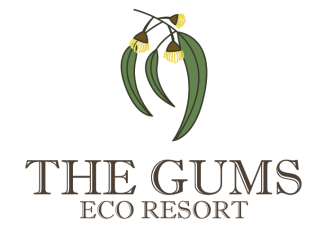 Time of orderTime of orderWaiterTable numberNo. of customersDocket number7.10 pm7.10 pmJA64016231Prawns  (sauce on the side)		2Prawns  (sauce on the side)		2Prawns  (sauce on the side)		2Prawns  (sauce on the side)		2Prawns  (sauce on the side)		21Soup 							3Soup 							3Soup 							3Soup 							3Soup 							32Tart 							1   4Tart 							1   4Tart 							1   4Tart 							1   4Tart 							1   41Pasta 						1Pasta 						1Pasta 						1Pasta 						1Pasta 						12Steak R x 1 						2	M x 1						4Steak R x 1 						2	M x 1						4Steak R x 1 						2	M x 1						4Steak R x 1 						2	M x 1						4Steak R x 1 						2	M x 1						41Salmon 						3Salmon 						3Salmon 						3Salmon 						3Salmon 						3Time of orderTime of orderWaiterTable numberNo. of customersNo. of customersDocket number8.00 pm8.00 pmAB1144016242PrawnsPrawnsPrawnsPrawns1    41    41SoupSoupSoupSoup221Cheese tartCheese tartCheese tartCheese tart331SalmonSalmonSalmonSalmon111Steak R Steak R Steak R Steak R 221PastaPastaPastaPasta331Steak MSteak MSteak MSteak M44Halal It is: 	ReligiousWhat can the person eat or not eat?Muslims can only eat meat from animals which have been slaughtered in a halal way, following Islamic law and in the name of Allah (God). The animal must face Mecca. The jugular vein is cut and the blood drained from the animal. Muslims cannot eat these foods: pork or pork productsanimals not slaughtered in the halal wayblood and blood productsalcoholcarnivorous animals, e.g. fox, dog, catbirds of preyland animals without external ears e.g. snakes, lizards, insectsKosher It is: 	ReligiousWhat can the person eat or not eat?All food must meet the regulations of Jewish law. Kosher means ‘proper’ or ritually clean. Jewish people can only eat meat from animals which have been slaughtered in kosher way.Kosher foods come from:any animal which chews the cud and has a cloven (split) hoof, e.g. cows, goats, sheepfish with fins and visible scalesdairy – the milk must come from a kosher animalJewish people cannot eat these foods: meat from animals that only chew the cud or only have cloven hooves e.g. camels and pigsmost birds other than poultryall shellfish and insectsall grape-based products cheeses where the making is not supervised by a rabbi meat and dairy products may not be made or eaten together.Vegan It is: 	Personal choiceWhat can the person eat or not eat?Doesn’t eat meat, poultry, seafood, eggs, or dairy. Eats only plant foods such as vegetables, fruits, grains and legumes.Vegans also choose not to use products made from animal parts, e.g. fur, leather, and wool.Other animal products they avoid include:gelatin (made from hoofs)lanolin (made from wool)rennet used in cheese-making (an enzyme from the stomach of calves, young goats and lambs)honey and beeswax (made by bees)silk (made by silkworms).Lactose intolerantIt is: 	Health-basedWhat can the person eat or not eat?Lactose is a milk sugar that is broken down by a gut enzyme in the small intestine. People with lactose intolerance have insufficient amounts of the enzyme so their gut is less able to digest milk sugars. They can suffer bloating, gas, abdominal pain and diarrhoea. The severity of the intolerance varies from person to person.Lactose intolerant people try to avoid eating milk, yoghurt, cream, cheese, butter and products containing them, e.g. custard.Foods that may contain hidden lactose include: biscuits, pancakes and cakes breakfast cereals cream soups milk chocolate scrambled eggs quiche some breadssome margarines.Hygiene ruleWhat could happen if you don’t follow it?Never place your fingers onto food or onto the main part of the plate.Make a customer sickCustomer may refuse food if they see itOther?Never place your fingers on to the rim or the top half of a glass. Make a customer sickCustomer may refuse the beverage if they see itBad reputation for your venue, drop in customOther?Keep your hair tied back.Hair may fall in foodOther?ProblemWhat would you do?
What would you say to the customer?A lot of orders went to the kitchen at the same time, so it may take a little longer for food to be served.I apologise for the delay.  Can I get you some bread or olives while you’re waiting?A customer has asked for a chicken salad. This is not on the menu.I’ll just check we can do that with the chef.A customer has ordered a whole grilled fish but you didn’t tell them it would take longer than the other meals.I’m very sorry. I should have explained that the whole fish will take 20 minutes to cook. Because it’s whole, it takes some time to cook through to the centre. Our fish is all cooked to order. We don’t pre-cook or microwave so we can give you a quality product. Would you like some more rolls while you’re waiting?Table 5 have complained about their drinks not arriving. You realise you forgot to put the order in.I am so sorry, it was my mistake, I misplaced the order.  It’s with the bar now and will only be a couple of minutes.Honesty is always best here. Most people are reasonable.If they react unhappily to this, you can send out some complimentary bread. You took an order to another table by mistake.If the other table has started eating, let the supervisor know so they can go and explain the problem to the waiting table.The kitchen cooked all the steaks well done, so one has to be replaced.I’m very sorry, your steak has not been cooked to your request. Would you like me to replace it? It would take about 10 minutes.Customers often appreciate honesty.Attendant AHow is your meal, sir/ma’am?Customer A I’m glad you asked. My steak is over-cooked. I asked for medium-rare and this is medium.Attendant BHow is everything, sir/ma’am?Customer BThe salt and pepper squid is a bit tough. And the salad’s a bit plain. And the bread’s dry too.Attendant CAre you happy with everything, sir/ma’am?Customer CWell actually, I’m not. I don’t like to complain, but this chocolate mousse is frozen in the middle.Attendant DHow is everything, sir/ ma’am? Can I get anything else for you?Customer DThe meal was fine but I’m afraid the coffee was cold.Attendant EHow is everything, sir/ ma’am? Can I get anything else for you?Customer EIt’s been fine, thank you. We really enjoyed our meals.Customer A What’s in the California Chicken Salad?Attendant AThe chicken is wood-fire grilled, and it comes with a salad of leafy mixed greens, roasted walnuts and diced apple, with feta cheese crumbled on top. And tossed in our house-made vinaigrette. It’s very fresh-tasting.Customer BWhat mushrooms are in the Wild Mushroom Sauce?Attendant BI’m sorry, I’ll have to ask the chef. I won’t be a moment.Customer CI can’t eat capsicum. Is there any in the Teriyaki Filet Medallions?Attendant CThere actually is a bit of red and green pepper in the teriyaki marinade for the steak. It’s very tasty. Would you like me to see if the chef can do it without the pepper?Customer DWhat is in the Carrot Cake besides carrots?Attendant DThere are three layers of carrot cake with a filling of coconut and pecans in between, and a topping of vanilla cream cheese icing. It’s moist and sticky.Customer EHow is the smoked salmon served?Attendant EIt’s wild Tasmanian salmon, cured with brown sugar, coriander, chillies and garlic; and it’s served thinly sliced with toast points, sliced red onion, crème fraiche, capers and lemon wedges. It’s a delicate flavour.